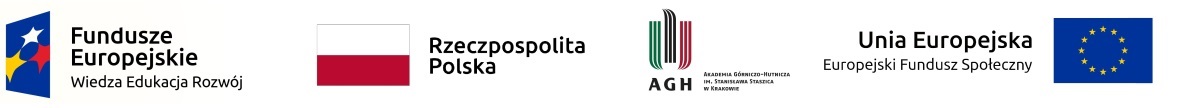 Załącznik nr 3Zamawiający Akademia Górniczo-Hutnicza im. St. Staszica w KrakowieAl. Mickiewicza 30, 
30-059 KrakówWykonawca:…………………………………………………………………………(pełna nazwa/firma, adres, w zależności od podmiotu: NIP/PESEL, KRS/CEiDG)reprezentowany przez:………………………………………………………………(imię, nazwisko, stanowisko/podstawa do  reprezentacji)Oświadczenie wykonawcy składane na podstawie art. 25a ust. 1 ustawy z dnia 29 stycznia 2004 r.  Prawo zamówień publicznych (dalej jako: ustawa Pzp), DOTYCZĄCE SPEŁNIANIA WARUNKÓW UDZIAŁU W POSTĘPOWANIU 
Na potrzeby postępowania o udzielenie zamówienia publicznego pn.: usługa przeprowadzenia certyfikowanych szkoleń wraz z egzaminem, dla pracowników AGH w zakresie zarządzania informacją w celu doskonalenia jakości kształcenia - Szkolenie CISM/CISSP wraz z egzaminem i certyfikatami - w ramach projektu POWR.03.05.00-00-Z307/17 - Kc-zp.272-145/20., prowadzonego przez Akademię Górniczo-Hutniczą im. St. Staszica w Krakowie, oświadczam, co następuje:INFORMACJA DOTYCZĄCA WYKONAWCY:Oświadczam, że spełniam warunki udziału w postępowaniu określone przez zamawiającego w   specyfikacji istotnych warunków zamówienia pkt V. ppkt 1-3INFORMACJA W ZWIĄZKU Z POLEGANIEM NA ZASOBACH INNYCH PODMIOTÓW: Oświadczam, że w celu wykazania spełniania warunków udziału w postępowaniu, określonych przez zamawiającego w specyfikacji istotnych warunków zamówienia pkt V polegam na zasobach następującego/ych podmiotu/ów: ………………………………………………………….…………………………………….., w następującym zakresie: …………………………………………(wskazać podmiot i określić odpowiedni zakres dla wskazanego podmiotu). Wykonawca, który polega na zdolnościach lub sytuacji innych podmiotów udowodni Zamawiającemu, że realizując zamówienie, będzie dysponował niezbędnymi zasobami tych podmiotów, w szczególności przedstawiając zobowiązanie tych podmiotów do oddania mu do dyspozycji niezbędnych zasobów na potrzeby realizacji zamówienia.OŚWIADCZENIE DOTYCZĄCE PODANYCH INFORMACJI:Oświadczam, że wszystkie informacje podane w powyższych oświadczeniach są aktualne 
i zgodne z prawdą oraz zostały przedstawione z pełną świadomością konsekwencji wprowadzenia zamawiającego w błąd przy przedstawianiu informacji.Oświadczenie należy sporządzić w postaci elektronicznej i podpisać kwalifikowanym podpisem elektronicznym.